БИЗНЕС-ПЛАН ЧАЙНОГО БУТИКА1.Резюме проектаЦель проекта – открытие чайного магазина, специализирующегося на розничной продаже развесного чая и сопутствующих товаров. Магазин будет открыт в отдельном помещении в районе города с населением 500 тыс. человек, на улице с высокой проходимостью. В ассортименте бутика будет представлены черные, зеленые, белые, ароматизированные, фруктовые и другие виды чаев. В процентном соотношении доля чая среднего ценового сегмента составит 75%, элитных чаев – 25%. Концепция магазина будет предусматривать возможность покупателям вживую оценить вкус чая, продегустировав его перед покупкой.Объем стартовых инвестиций в открытие бутика составит 1 497 200 руб. Проект будет реализован с привлечением собственных денежных средств. Срок окупаемости составит 17 месяцев. Выход на плановый объем продаж займет 4 месяца. Расчеты бизнес-плана сделаны на трехлетний период деятельности магазина.2.Описание отрасли и компанииРоссия является одним из самых крупных потребителей чая в мире. На долю нашей страны приходится около 9% мирового импорта. Каждый россиянин ежегодно выпивает более 1 кг чая в год. При этом собственного чая в РФ практически не имеется. Выращивание чая в России осуществляется лишь в отдельных районах Краснодарского края и Республики Адыгея, а объемы производства составляют 0,250 тыс. тонн продукции в год. Практически полностью потребность в чае обеспечивается импортом. В 2015 году объем ввозимого чая в Россию составит 170 тыс. тонн. При этом доля зеленого чая в структуре импорта занимает 8,4%, черного – 91,6% (см. Рис. 1).Рисунок 1. Структура импорта чая в Россию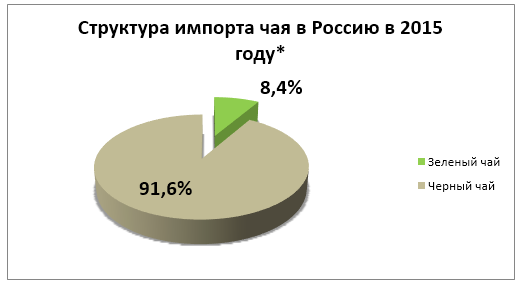 *По данным Экспертно-аналитического центра агробизнеса «АБ-Центр»В пятерку крупнейших стран-поставщиков чая в Россию входят Индия (27%), Шри-Ланка (24,6%), Кения (15,1%), Вьетнам (8,8%) и Китай (7,7%). Далее следуют Индонезия, ОАЭ, Танзания, Иран, Аргентина и прочие страны с общей долей в 22,4%.  Всего, по данным на 2015 год, импорт осуществляло 445 компаний, при этом ввозом чая объемами более 1 тыс. тонн занималось 17 компаний. Средняя цена на ввозимый чай (февраль 2016) в расчете на рубли составила 284 986 руб. за тонну, что в сравнении с февралем прошлого года  оказалось больше на 10,5%. При этом, средняя цена за тонну черного чая составила 284 161 руб., за тонну зеленого – 293 868 руб.С ростом благосостояния населения на рынке отмечается тенденция роста потребления развесного чая. Все больше населения постепенно отходит от устоявшейся привычки пить пакетированный и фасованный чай. Торговые точки по продаже развесного чая открываются во многих крупных супермаркетах и торговых центрах, а их продукция пользуется все большим спросом не только в качестве подарков, но и для личного потребления. Наиболее ярко такая тенденция отмечается в городах-миллионниках и региональных центрах.Целью проекта является открытие чайного магазина, специализирующегося на розничной продаже развесного чая и сопутствующих товаров. В ассортименте бутика будет представлены черные, зеленые, белые, ароматизированные, фруктовые, травяные и другие виды чаев. В процентном соотношении доля чая среднего ценового сегмента составит 75%, элитных чаев – 25%. Концепция магазина будет предусматривать возможность покупателям вживую оценить вкус чая, продегустировав его перед покупкой. Помочь с выбором чая с учетом всех требований клиента смогут квалифицированные продавцы-консультанты.Магазин будет открыт в отдельном помещении в районе города с населением 500 тыс. человек, на улице с высокой проходимостью. Магазин разместится в арендованном помещении площадью 30 кв. метров.Организационно правовой формой бизнеса станет ИП. В качестве системы налогообложения будет выбрано ЕНВД (единый налог на вмененный доход). Коды ОКВЭД для продажи чая и сопутствующих товаров - 52.27.36 «Розничная торговля чаем, кофе, какао», 52.44.2 «Розничная торговля различной домашней утварью, ножевыми изделиями, посудой, изделиями из стекла и керамики, в том числе фарфора и фаянса».3.Описание товаровЧайный ассортимент магазина включит 150 сортов чая, включая мелколистовые, крупнолистовые сорта, черные, зеленые, белые, красные, фруктовые и другие чаи. Ассортимент будут составлен на основе маркетингового исследования рынка города и региона, включая анализ предложения конкурентов, анализ поставщиков, выявление путем опросов наиболее продаваемых «хитовых» сортов чая и неохваченных ниш, данных интернет-запросов жителей региона в поисковых системах. Около 75% чайного ассортимента придется на чай среднего ценового сегмента, остальные 25% на полках займут элитные чаи. Средний чек бутика составит 900 руб. при наценке в 100%.Помимо развесного чая в бутике будет реализовываться сопутствующие товары: посуда для приготовления и употребления чая. Примерные диапазоны цен на продукцию магазина даны в Табл. 1Таблица 1. Диапазон цен на чайную и сопутствующую продукциюПри ценообразовании будут учтены такие составляющие как закупочная цена, стоимость доставки, покупательская способность целевой аудитории, стоимость аналогичного ассортимента у конкурентов, постоянные издержки работы бутика (арена, заработная плата сотрудникам, коммунальные услуги и прочее).Чай является довольно уязвимым продуктом. При неправильном хранении легко теряются полезные свойства чая, утрачивается его аромат, а нередко доходит и до того, что чай становится просто непригодным для употребления. Для того чтобы этого избежать, в магазине будут соблюдаться необходимые условия, исключающие высокую влажность и сторонние запахи. Чай будет храниться в емкостях из алюминия с плотно прилегающими крышками.4.Продажи и маркетингРазличные исследования и опросы свидетельствуют о том, что чай пьют около 93-96% взрослого населения страны. Среднестатистический россиянин выпивает по 3 чашки чая в день. По данным исследования АБ-Центра, потребление чая в России остается относительно стабильным на протяжении последних 12 лет.  В 2015 году потребление чая находилось на уровне 1,16 кг в год на душу населения. Такие же данные были зафиксированы и в 2003 году. Пиковый показатель был достигнут в 2011 году – 1,31 кг чая на душу населения.Если говорить о потребительских предпочтениях, то подавляющее число населения пьет черный чай - 86,1%. Число же любителей зеленого чая в десятки раз  меньше и составляет 9,2%. Третьим популярности является травяной чай – его пьют около 1% опрошенных (данные исследования Synovate Comcon). Большей популярностью пользуется пакетированный чай – его пьют ровно половина жителей страны. Однако в крупных городах страны,  частности, в Москве наблюдается все больший рост ценителей листового чая. Около 64% жителей столицы предпочитают листовой чай. В последние годы популярностью также пользуются ароматизированные чаи с натуральными добавками. В топ ароматов чая входят бергамот, лимон, жасмин, лесная ягода, клубника, малина и смородина.Современные покупатели чая стали более требовательными и гораздо больше разбираются в качестве чаев, нежели  90-х годах, - в этом сходятся все специалисты чайной отрасли. При этом чайный рынок довольно насыщен, поэтому чем-либо удивить искушенного покупателя трудно. В связи с этим, эксперты советуют рекламировать новичкам бизнеса не конкретные виды чая, а сами магазины, их реализующие. Фактически встает необходимость продавать не только чай, но и атмосферу заведения, культуру потребления чая.В связи с вышесказанным, большое внимание будет уделено концепции и дизайну будущего бутика. Интерьер помещения будет сочетать в себе уникальность и в то же время играть на типичных ассоциациях. У большинства покупателей чай и чаепитие ассоциируются с домашним уютом. Поэтому в оформлении чаще всего используются коричневые, шоколадные и золотые цвета, классическая мебель, вежливый и интеллигентный персонал, обходительное обращение и индивидуальный подход к каждому клиенту. Кроме того, поскольку покупатель стал более разборчивым, хорошим выходом станет возможность бесплатной дегустации чая перед покупкой.Чаще всего около 60% покупателей чанных бутиков являются постоянными. Еще 40% - случайные прохожие, заинтересовавшиеся вывеской магазина или ароматом, доносящимся из-за двери. Учитывая этот факт, встает необходимость как в рекламе, ориентированной на постоянных клиентов, так и в маркетинговых ходах для импульсивных покупок. В качестве последнего чайными точками активно практикуется использование запахов. Для этого на прилавках в открытых баночках выставляются наиболее ароматные чаи, что положительно влияет на прибыль магазина.  Для создания постоянной клиентуры необходимо ввести системы поощрения и программы лояльности. В нашем случае будут приняты следующие:- использование POS-материалов (листовки, визитки, каталоги);- применение фирменной фасовочной продукции (упаковки, баночки с логотипом фирмы);- введение системы клубных скидочных карт;-ведение сайта с каталогом, а также чайного блога руководителем проекта;- привлечение клиентов посредством SMM (через социальные сети Вконтакте,  Faceebook, Instagram и т.д.).При открытии бутика на стартовую рекламную акцию (не включая создание фирменного стиля и расходных материалов с логотипом) будет выделено 60 тыс. руб. В дальнейшем расходы на продвижение будут составлять не менее 18-20 тыс. руб. Основная задача – при минимальных затратах привлечь максимальное количество покупателей.5.План производстваЧайный бутик будет расположен в городе с населением 500 тыс. человек на улице с высокой проходимостью, на первой линии домов. Для размещения магазина будет использовано арендованное помещение общей площадью 30 кв. метров, в котором планируется оборудовать торговый зал, небольшой склад и зону дегустации. Помещение потребует ремонта, на который будет выделено 180 тыс. руб. Для создания дизайн-проекта и оформления интерьера потребуются услуги дизайнера. Его работа обойдется в 45 тыс. руб. (из расчета 1,5 тыс. руб. за 1 кв. м.). Также для чайного бутика будет закуплено оборудование, стоимость которого составит 367,2 тыс. руб. (см. Табл. 2).Таблица 2. Затраты на оборудованиеПомимо приведенного в перечне оборудования, также понадобится закупить фасовочный материал и нанести на него фирменную символику. Данный пункт обойдется в сумму около 50 тыс. руб.Для ежедневной работы чайного бутика потребуется 2 штатных продавца-консультанта. Работа торгового персонала будет организована в сменном режиме. Чайный бутик будет работать с 10:00 до 21:00 без перерывов и выходных. Ключевыми требованиями продавцам станет умение общаться с клиентами, ответственность, исполнительность, пунктуальность. При приеме на работу предпочтение будет отдано кандидатам, имеющих опыт розничных продаж чая, кофе либо смежной продукции. Оплата труда сотрудников будет состоять из оклада и премиальных по итогам работы. Оформление будет проходить согласно ТК РФ.Таблица 3. Штатное расписание и фонд оплаты трудаПри условии, что в день покупки чая будут совершать 13 человек, оставляя в магазине около 900 руб. каждый (средний чек), месячная выручка магазина составит 360 тыс. руб., а чистая прибыль превысит 90 тыс. руб. Если предположить, что подобного показателя удастся достигнуть не сразу, а лишь на 4 месяц работы, когда у магазина появятся первые постоянные покупатели, то срок окупаемости наступит к середине второго года работы. В затраты текущего периода войдут: арендная плата (30 тыс. руб. из расчета 1 тыс. руб. за кв. метр площади), ФОТ с социальными отчислениями (57,2 тыс. руб.), закупка продукции и ее доставка до магазина, реклама, бухгалтерия, охрана, траты на закупку и изготовление фирменных расходных материалов (банки, упаковки) и прочее. Доля прибыли в месячном обороте чайного бутика составит порядка 26% (см. Рис. 2).Рисунок 2. Структура выручки и затрат чайного бутика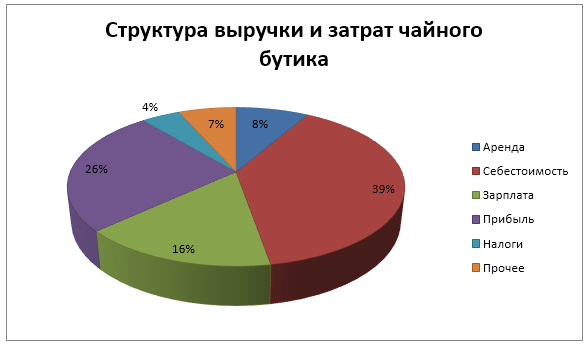 6.Организационный планРуководство чайным бутиком будет осуществлять индивидуальный предприниматель. На него будут возложены все организационные процессы, начиная с процедур регистрации и заканчивая формированием ассортимента. Он будет отвечать за сотрудничество с поставщиками и организацию закупок, составление рабочего расписания и установление смен, прием на работу и увольнение сотрудников, переговоры с арендодателями, поиск партнеров и каналов сбыта. В его подчинении будут находиться продавцы-консультанты.  В их обязанности войдет: продажа товаров, мерчендайзинг, ведение учета товарных остатков, консультации покупателей, проведение дегустаций по желанию клиента.7.Финансовый планОткрытие чайного бутика потребует привлечения 1 497 200 руб. Проект будет реализован с привлечением собственных денежных средств. Структура инвестиционных затрат приведена в Табл. 4. Показатели по финансово деятельности в основной период работы приведены в Приложении 1. Условия, принятые при расчетах: плановый объем продаж – 360 тыс. руб. (400 средних чеков по 900 руб.), выход на плановый объем продаж - 4 месяца, увеличение объема продаж во второй год работы до 400-420 тыс. руб., в третий год работы – до 500-520 тыс. руб., повышение ФОТ на 20% с третьего года работы магазина, система налогообложения ЕНВД с коэффициентом k2 равном 0,95, срок жизни проекта – 3 года.Таблица 4. Инвестиционные затраты8.Оценка эффективности проектаПроект по созданию и функционированию чайного бутика является эффективным, что подтверждают основные финансовые показатели в Табл. 5.Таблица 5. Показатели эффективности проекта9.Риски и гарантииНа успех проекта могут оказывать как внешние факторы, не зависящие от руководства, так и внутренние. Анализ основных рисков и протекционные меры представлены в Табл. 6. В целом риски по реализации проекта можно оценивать как средне-низкие. В случае банкротства последствия будут не критичны: готовый бизнес можно будет продать по стоимости, превышающей стартовые вложения.Таблица 6. Оценка рисков проекта и мероприятия по предотвращению их наступления или их последствий10.ПриложенияКлючевые финансовые показатели проектаКлючевые финансовые показатели проектаСтавка дисконтирования, %17Чистая приведенная стоимость (NPV), руб.1 816 840Чистая прибыль проекта, руб.92 683 – 180 136Рентабельность продаж, %8Срок окупаемости (PP), мес.17Дисконтированный срок окупаемости (DPP), мес.18Индекс прибыльности (PI)%1,21№НаименованиеОписаниеСтоимость, руб.Чайная продукцияЧайная продукцияЧайная продукцияЧайная продукция1Черный чайЧерный чай. Стоимость за 100 г.250-12502Зеленый чайЗеленый чай. Стоимость за 100 г.350-13503Черный чай ароматизированныйЧерный чай ароматизированный. Стоимость за 100 г.190-7504Зеленый чай ароматизированныйЗеленый чай ароматизированный. Стоимость за 100 г.190-11505Белый чайБелый чай. Стоимость за 100 г.350-23506Оолонг (улун)Оолонг (улун). Стоимость за 100 г.250-29507Связанный чайСвязанный чай. Стоимость за 100 г.610-12808Красный чайКрасный чай. Стоимость за 100 г.250-6509ПуэрПуэр. Стоимость за 100 г.250-255010КупажиКупажи190-470Сопутствующая продукцияСопутствующая продукцияСопутствующая продукцияСопутствующая продукция11Сервиз чайныйСервиз чайный600-498012Доска для чайной церемонииДоска для чайной церемонии1500-350013Ложка чайнаяЛожка чайная150-29514ЧайникЧайник глиняный, стеклянный, керамический380-495015ПиалаПиала250-39016Ча ХайЧа Хай150-47517ГайваньГайвань290-47518Нож для пуэраНож для пуэра100-25019Ситечко на чашкуСитечко на чашку175-39020Фильтр-пакет для завариванияФильтр-пакет для заваривания180-49021Шарик для завариванияШарик для заваривания180-40022Банка подарочнаяБанка подарочная150-35023Пакет подарочныйПакет подарочный85-150№НаименованиеЦена, руб.Кол-во, шт.Стоимость, руб.1Электронные весы4 20014 2002Прилавок6 500319 5003Витрина для чая11 50010110 5004Кассовое оборудование19 000119 0005Вывеска20 000120 0006Униформа сотрудников8 000324 0007Световое оборудование20 000120 0008Мебель для зоны дегустации90 000190 0009Сантехника30 000130 00010Прочее30 000130 000Итого:Итого:Итого:Итого:367 200№ДолжностьКол-во, чел.ФОТ, руб.1Продавец-консультант322 000Итого:Итого:Итого:44 000Отчисления:Отчисления:Отчисления:13 200Итого с отчислениями:Итого с отчислениями:Итого с отчислениями:57 200№Статья затратСумма, руб.Вложения в недвижимостьВложения в недвижимостьВложения в недвижимость1Ремонт помещения+дизайн-проект225 000Оборудование помещенияОборудование помещенияОборудование помещения2Закупка оборудования367 200Нематериальные активыНематериальные активыНематериальные активы3Создание сайта80 0004Процедуры регистрации и оформления15 0005Стартовая рекламная кампания60 000Оборотные средстваОборотные средстваОборотные средства6Оборотные средства200 0007Стартовое товарное наполнение500 000Итого:Итого:1 497 200№ПоказательЗначение1Ставка дисконтирования, %172Чистая приведенная стоимость (NPV), руб.1 816 8403Чистая прибыль проекта, руб.92 683 – 180 1364Рентабельность продаж, %85Срок окупаемости (PP), мес.176Дисконтированный срок окупаемости (DPP), мес.187Индекс прибыльности (PI)%1,21№РискВероятность наступленияСтепень тяжести последствийМеры по предотвращению1Нестабильность спросасредняясредняяРасположение в проходимом месте, применение маркетинговых инструментов, программ, повышающих лояльность, формирование спроса с учетом последний тенденций2Повышение закупочных цен поставщикамисредняясредняяЗакупки продукции бóльшими объемами для получения скидок, сокращение издержек, пересмотр цен на продукцию, оптимизация ассортиментного предложения3Повышение арендной платынизкаясредняяЗаключение долгосрочного договора аренды с фиксированной ставкой в рублях, пользование услугами юриста при заключение договора4Формирование негативного образа бутика у населениянизкаявысокаяНайм квалифицированного персонала, прохождение обучения, повышенное внимание уровню сервиса, соблюдение условий хранения чая5Чрезвычайная ситуация, пожар, катаклизмнизкаявысокаяНаличие охранно-пожарной сигнализации, страхование